   	 		    Chihuahua Ruta Básica 05 días 04 noches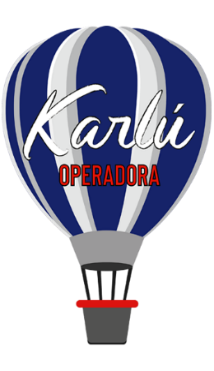 Chihuahua/Creel/Barrancas/ChihuahuaSalidas martes, jueves, viernes y domingoDía 1 ChihuahuaLlegada al aeropuerto de Chihuahua y traslado a su hotelTour de Ciudad si su vuelo llega antes de las 14:00 hrs (Palacio de Gobierno, Quinta Gameros, y Museo de la Revolución. Los museos están cerrados los lunes. No Incluye admisiones) o a su regresoAlojamiento incluido Día 2 Chihuahua/Creel07:30 Salida por carretera de Chihuahua11:30 Llegada a Creel, traslado a su hotel13:30 Tour a Lago de Arareko, misión de San Ignacio, valle de los hongos y las ranas y cueva	habitada	Cena. Alojamiento incluidoDía 3 Creel/Divisadero BarrancasTraslado a la estación de Ferromex en Creel 07:30   Salida del Chepe Express Turista09:25   Llegada a la estación DivisaderoTraslado a su hotel en Posada BarrancasComida y caminata guiada por los miradoresCena. Alojamiento incluidoDía 4 Divisadero Barrancas/ChihuahuaDesayunoRecomendamos tomar un tour al Parque de Aventuras12:00 Salida de Posada Barrancas por carretera17:00 Llegada a Chihuahua y traslado a su hotel. Alojamiento incluidoDía 5 Chihuahua/Fin de ServiciosTraslado al aeropuerto de Chihuahua (dependiendo de la hora de su vuelo)Hoteles previstos:Chihuahua: Quality Inn, City Express Plus, Hampton Inn, Plaza Chihuahua, One y MicrotelPosada Barrancas: Barrancas del Cobre RanchoCreel: Parador del Alma, Cascada Inn y Paraje Santa CruzTarifas cotizadas con el Chepe Express en clase Turista
para la clase Ejecutiva y Primera aplica suplementoMenor aplica de 2 a 11 años de edadPrecios válidos hasta el 31 de diciembre 2020Tarifas e itinerarios sujetas a cambio sin previo avisoHorarios AproximadosLos hoteles del destino son rústicosPregunta por nuestro servicio terrestre CUU-CRL por campos Menonitas y suplemento de hoteles.Incluye:04 noches de alojamientoAlimentos mencionados en itinerarioTren Chepe Express turistaNo Incluye:Vuelos e impuestosNotas:Para reservaciones, se requiere copia del pasaporte con vigencia mínima de 6 meses después de su regresoLos documentos como pasaporte, visas, vacunas o cualquier otro requisito que solicite el país visitado, son responsabilidad del pasajero.Las cotizaciones están sujetas a cambio al momento de confirmar los servicios por escrito.Los traslados regulares cuentan con horario preestablecido, sujetos a cambios sin previo aviso. Cualquier servicio NO utilizado, NO APLICA para reembolso.Tarifas sujetas a cambio y disponibilidad al momento de confirmar serviciosTarifa aplica para pago con transferencia bancaria o cheque Pagos con tarjeta de crédito visa o mc aplica cargo bancario de 3.5%El tipo de cambio se aplica el día que se realiza el pagoVigencia 12 Dic ‘20Precios por persona en moneda nacional: